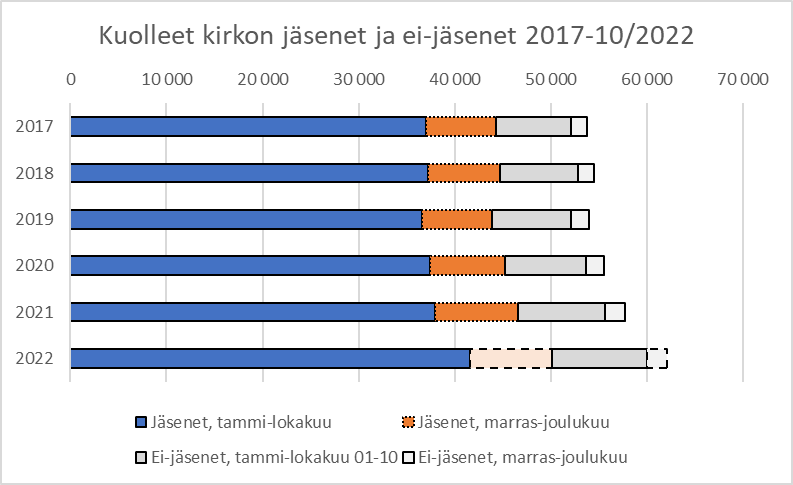 Aihe 11/2022SisältöStatusToimenpide-ehdotusVastuuKenttäpiispan valinta heijastaa kirkon ja puolustusvoimien suhdettaJulkisuudessakin on noussut esille, miten nykyinen kenttäpiispa jää ilman jatkokautta. Kenttäpiispan kelpoisuusehtoihin on esitetty muutoksia, joissa ylemmän pastoraalitutkinnon ohella riittävä kokemus kenttärovastin tehtävästä toisi kelpoisuuden tehtävään. Piispainkokous vastustaa lausunnossaan esitettyä muutoksia. Uusi kenttäpiispa on tarkoitus nimittää tehtävään kevään aikana. Kenttäpiispan valinta ja rooli muotoilevat osaltaan kirkon ja valtion suhdetta. Kirkon näkökulmasta on tärkeää, että tehtävään valitaan henkilö, joka pystyy toimimaan uskottavalla tavalla sekä kirkon että puolustusvoimien johdossa. KPT
PKKAPKJumalanpalvelus kiinnostaa vielä kansaa
Esim. Sambaraivo/ Paavalin kirkon adventtimessuJulkisuudessa ja kirkon sisällä on herännyt laajaa keskustelua siitä, minkälainen toiminta on soveliasta messussa ja kirkkotilassa. Perinteet korostuvat joulun lähestyessä.Vastakkain ovat kaksi erilaista kulttuuria ja kirkon toimintaan kohdistuvaa odotusta: hartautta korostava tunnelma vs. laajempi tunteiden ilmaisu. Televisioidun messun katsojaluvat ovat olleet poikkeuksellisen suuria ja yleinen kiinnostus laajaa. Kirkon ja seurakuntien on pystyttävä hallitsemaan käytännön toiminnassaan erilaisia ja risteäviä odotuksia: miten toteuttaa Ovet auki -strategian mukaista messuelämää uudistavaa toimintaa käytännön tasolla? TO piispatKirkon välttämättä varauduttava kirkkolain eri etenemisvaihtoehtoihinKirkkolain eduskuntakäsittely ei ole vielä edennyt Kirkkolain käsittely edustakunnassa ei ole kohdannut suoranaisia ongelmia. Lähtökohtaisesti eduskunta käsittelee kaikki 17.11. mennessä annetut hallituksen esitykset. Hallintovaliokunta antaa lausuntonsa arvionsa mukaan tammi/helmikuun aikana, mutta tarvitsee sitä ennen perustuslakivaliokunnan lausunnon, jonka aikatauluarvio on auki. Hallintovaliokunnan kuulemiseen valmistautuminen. Varautuminen ja vaihtoehtojen miettiminen eri skenaarioihin: 1) laki etenee – miten uutta lakia pannaan toimeen? 2) laki ei etene aikataulullisista syistä 3) laki pysähtyy perustuslaillisista ongelmista johtuen. HaOKristittyjen määrä laskee yhä useammassa Euroopan maassa alle puoleen
Britanniassa on laajasti uutisoitu tutkimuksesta, jonka mukaan enää alle puolet Englannin ja Walesin väestöstä kuvaa itseään kristityiksi. Muutos on merkittävä. https://www.bbc.com/news/uk-63792408Suomessa 2021 vuoden loppuun mennessä oli kristittyjä 68,6% (ev.lut.jäseniä 66,5%) Ruotsissa vastaava luku on 60 % (Svenska kyrkan 54 %).Suomessa kristittyjen määrä ennusteen mukaan laskee alle puolen 2040-luvulla.Varauduttava arvioimaan, mitä tarkoittaa kirkon toiminnan kannalta, kun jäseniä on alle puolet väestöstä? KuOSeurakuntien luottamushenkilöiden profiili muuttumassa Vaalikoneen mukaan valittujen luottamushenkilöiden (N= 4472) uskonnollinen profiili vaihtelee paljon alueittain ja ikäryhmittäin. Tärkeäksi viiteryhmäksi Etelä-Suomessa ja nuorilla noussut Tulkaa kaikki -liike. Nuorten ja vanhempien näkemykset kristinuskon ainutlaatuisuudesta ja Raamatun merkityksestä poikkeavat merkittävästi. (liitteenä diat) Seurattava, voimistuuko alueellinen polarisaatio uskonnollisesti ja miten tämä vaikuttaa kirkon päätöksentekoon. (vrt. Tulkaa kaikki -liikkeen kannatus Helsingin hiippakunnassa 24 %, Oulun hiippakunnassa 0,6 %)tiedoksi
piispatVaalien äänestysprosentti putoaa jäsenkatoa nopeamminÄänioikeutettujen määrä on laskenut 3 % neljän vuoden aikana mutta äänestäneiden määrä laski 13 %.
Kiinnostus seurakuntavaaliehdokkuuteen heikkeni ja äänestysprosentti laski edelleen. Erityisesti nuorten, alle 30 v. valittujen osuus vähäinen, kun taas yli 70-v. huomattava. Nuorten äänestysinto alempi kuin kertaakaan aiemmin. Käynnistettävä selvitystyö, jossa käydään läpi: vaalijärjestelmä ja äänestystapa, vaalitietojen keruu ja -koonti sekä äänestysaktiivisuuteen vaikuttavat tekijät, lisäksi tarkennettava vaalien järjestelyvastuut ja budjetin johtaminen. HaO 
KV
KtkSeurakuntavaalien tietojen saatavuusKirkkohallitus ei ole (säädösperusteisesti) vaalien järjestäjä, ja tästä syystä hallinto-osasto on tulkinnut, että esimerkiksi vaalien kootut tulokset (siis vaalien laskentajärjestelmän tiedot) tulee hävittää, kun vaalit ovat ohi.Käynnistettävä selvitystyö, jossa käydään läpi: vaalijärjestelmä ja äänestystapa, vaalitietojen keruu ja -koonti sekä äänestysaktiivisuuteen vaikuttavat tekijät, lisäksi tarkennettava vaalien järjestelyvastuut ja budjetin johtaminen. HaO 
KV
Ktk1,5 miljoonan kirkon jäsenen kirkollisvero nouseeYli puolet seurakunnista jätti noudattamatta VM:n/Kirkkohallituksen suositusta veroprosentin alentamisesta sote-uudistuksen yhteydessä: Suosituksen mukaisia 33 % (82 seurakuntaa)Alennettu mutta vähemmän kuin suositus 13 % (32 seurakuntaa)Ei alennettu eikä suosituksen mukainen 54 % (133 seurakuntaa)Näin ollen noin 1,5 miljoonan kirkon jäsenen kirkollisvero nousee ja seurakunnat saavat noin 15 milj. euroa ylimääräistä verotuloa.Kirkon johdossa varauduttava kritiikkiin: julkisen vallan, kansalaisten ja median osalta. Muotoiltava vastaus kysymykseen, miksi toimittu ko. tavalla. Kysymys saattaa nousta uudelleen esille hyvinvointialueiden rahoituspaineiden jatkuessa.piispatHaO
TaOKVKuolleita tänä vuonna poikkeuksellisen paljonTänä vuonna kuolleita tulee olemaan poikkeuksellisen paljon. Ev.lut. kirkon jäseniä kuolee todennäköisesti tänä vuonna yli 50 000 henk., kun heitä viime vuonna oli 46 500 henk. Koko Suomessa kuolleita on yli 60 000 henkeä – ensimmäisen kerran vuoden 1944 jälkeen. Tämä aiheuttanee ruuhkaa ainakin seurakuntien hautaustoimessa, ja etenkin vuodenvaihteessa hautausajat saattava venyä hyvin pitkiksi. Myös jatkossa on varauduttava entistä suurempiin vuosittain kuolevien määriinKoko prosessia tarkasteltava kasvavien palvelutarpeiden, seurakuntien resurssien sekä prosessivarmuuden kannalta.Hautaustoimi ja väestökirjanpito ovat kriittisen tärkeitä julkisia palvelutoimintoja, joiden prosessivarmuus ja palvelun laatu pitäisi turvata. Onko nimetty kokonaisprosessin omistajatahoa?piispat
HaO/
TO